MONTHLY DOCUMENTATION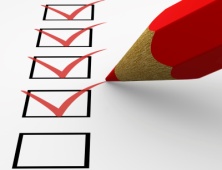 SITE NAME: ________________________________________________________    MONTH: ____________________ YEAR: ________________ or N/AAttendance Records (must be on the approved form)______Snack______SupperDaily Meal Count Sheet_____Snack_____SupperMonthly Meal Count Record_____Snack_____SupperReceipts (Invoices from ECS) _____Snack_____Supper	1st Desk Audit Conducted by:2nd Desk Audit Conducted by:# of children enrolled# days operatedHighest Daily Attendance